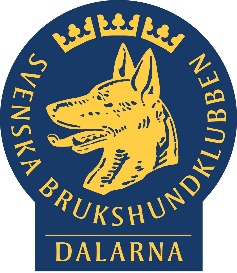 	Arkivplan för SBK DaladistriktetEnligt dataskyddsförordningen GDPR ska inte personuppgifter sparas längre än nödvändigt. Det som ska sparas ska fylla det syfte som informerats eller avtalats om när personuppgifterna samlades in. När syftet upphör ska personuppgifterna förstöras. Undantag är så kallat berättigat intresse, exempelvis sådant som är viktigt för distriktets historia. Uppgifter ska arkiveras på ett säkert sätt, exempelvis i lösenordskyddade filer, låsta skåp eller hos externa arkiv.SPARAS FÖR ALLTIDProtokoll från styrelsemöten, distriktsmöten. Innevarande år samt fem år tillbaka i tiden förvaras i låst skåp hos sekreteraren. Äldre protokoll arkiveras hos Folkrörelsearkivet. Protokoll fr.o.m. 2009 finns även digitalt i lösenordsskyddad Dropbox.Skrivelser som tagits upp under styrelsemöten, distriktsmöten. Innevarande år samt fem år tillbaka i tiden förvaras i låst skåp hos sekreteraren. Äldre protokoll arkiveras hos Folkrörelsearkivet. Skrivelser fr.o.m. 2019 finns även digitalt i lösenordsskyddad Dropbox.Fotografier, tidningsurklipp och övriga minnessaker av värde för distriktets historia. Minnessaker äldre än fem år arkiveras hos Folkrörelsearkivet.Funktionärsregister. Listorna sparas digitalt i lösenordsskyddad Dropbox. Aktuella listor kan komma att finnas på distriktets hemsida. Äldre listor på papper arkiveras hos Folkrörelsearkivet i Falun.Närvarolistor från auktorisationsbärande konferenser, till exempel domarkonferenser. Förvaras hos respektive utskott, alternativt i Folkrörelsearkivet.SPARAS I SJU ÅREkonomi- och bokföringsunderlag. Förvaras i låst skåp hos kassören.SPARAS INNEVARANDE ÅR PLUS ETT ÅRKontaktlistor till hedersmedlemmar, lokalklubbsstyrelser, utskottsdeltagare, rasklubbsrepresentanter m.fl. Sparas i lösenordsskyddad Dropbox samt i låst skåp hos sekreteraren. FÖRSTÖRS DIREKT EFTER UPPFYLLT SYFTENärvarolistor från möten och konferenser där man representerar sin lokalklubb, till exempel distriktsmöten och lokalklubbskonferenser.  Närvarolistor från föreläsningar och liknande arrangemang. 